B. BOROOAH COLLEGE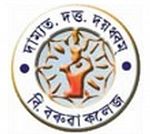 (Reaccredited A Grade by NAAC) Guwahati-7, AssamADMISSION NOTICE 2020-21  www.bborooahcollege.ac.inOnline application forms for admission to First Year/First Semester Courses HS(Arts), HS(Science), HS(Commerce), BA(Honours), BSc(Honours), BA(Regular), BSc(Regular), BBA, BSc(IT), MSc(Botany), MSc (Chemistry), MSc(Geography) and MSc(Zoology) are being received in the Online Admission portal at www.bborooahcollege.ac.in as per the dates mentioned in the website. There is no provision for offline application and for details regarding online admission, candidates are to visit the college website www.bborooahcollege.ac.in.                    Sd/Dr. Satyendra Nath Barman                    Principal                    B. Borooah College